Уважаемые жители Лакедемоновского  сельского поселения!          Вашему вниманию предлагается итоговое освещение работы Администрации и главы Администрации Лакедемоновского сельского поселения за 2022 год и о задачах на 2023 год, целью которого является анализ деятельности Администрации Лакедемоновского сельского поселения  и решение вопросов местного значения, которые определены  в соответствии с полномочиями, предусмотренными  131 - ФЗ «О местном самоуправлении» и Уставом сельского поселения.  Важным направлением  в работе  для решения жизненно необходимых и первостепенных задач в сфере социально-экономических отношений, вопросов благоустройства, коммунального хозяйства, комфортного проживания населения является взаимодействие с  депутатами, жителями поселения  и организациями.    Лакедемоновское сельское поселение расположено в юго-западной части Неклиновского района, в 53 км от районного центра на площади 11 150 га, из них:Сельхозугодий – 9 515 га.Земли сельского поселения – 1 635 га.С южной стороны территория ограничена акваторией Таганрогского залива, с северо-западной стороны Миусского Лимана.На территории сельского поселения расположено шесть населенных пунктов (с. Лакедемоновка, с. Беглица, с. Гаевка, х. Красный Пахарь, х. Чапаева)          Численность населения на 01.01.2022 года составила           3574 жителя.    (1562 домовладения)На территории сельского поселения работают следующие предприятия:СПК-колхоз « Лиманный», отделение СПК-колхоза « Прогресс», два производственных участка ЗАО «Миусский Лиман»,  рыборазводящее предприятие ООО « Агроизобилие»Имеется одно КФХ -   «Виктория»  с. Малофедоровка.Сельскохозяйственные предприятия работают стабильно.   Зарегистрировано - 52 предпринимателя, из них 25 является предприятием торговли.Работают две парикмахерские, одна аптека.Социальную инфраструктуру сельской администрации представляют:две средние школы, ДС «Ивушка», пять учреждений культуры, две библиотеки, одна врачебная амбулатория, пять ФАПов (4 модульных), два отделения ЦСО на дому, два почтовых отделения, так же имеется территориально обособленное структурное подразделение МФЦ. Всего в этой сфере занято — 158 чел.  	 Муниципальное образование «Лакедемоновское сельское поселение» осуществляет свои полномочия в соответствии с Федеральным законом от 06 октября 2003г. № 131-ФЗ «Об общих принципах организации местного самоуправления в РФ»   и в соответствии с  внесенными изменениями Областным законом от  07 декабря 2016  года № 738-ЗС   «О внесении изменений в Областной закон № 436-ЗС от 28.12.2005 года «О местном самоуправлении в Ростовской области».      Численность аппарата администрации согласно штатному расписанию – 7 единиц муниципальных служащих, 4 единицы – технический и обслуживающий  персонал . Основной составляющей развития поселения является обеспеченность финансами, для этого ежегодно формируется бюджет поселения. Формирование проводится в соответствии с Бюджетным кодексом Российской Федерации и Положением о бюджетном процессе в муниципальном образовании.    Бюджет поселения представляет собой перечень доходов и расходов, утверждаемый решением  Собрания депутатов Лакедемоновского сельского поселения .    Бюджет Лакедемоновского сельского поселения по состоянию на 01 января  2023 года по доходной части   исполнен на общую сумму 21 313,5 тыс. руб., что составляет 103,8 % от плановых значений.    Переходящий остаток по состоянию на 01 января 2023 года составил     3092,3 тыс. руб.    Доходная и расходная часть бюджета строилась в соответствии с решением Собрания депутатов Лакедемоновского сельского поселения № 30 от 27.12.2021 г. «О бюджете Лакедемоновского сельского поселения Неклиновского района на 2022 год и на плановый период 2023 и 2024 годов»     Безвозмездные поступления за 2022 год составили 16564,9 тыс. руб., что составляет 100 % от плановых значений, из них:-субвенции – 255,6 тыс.рублей- межбюджетные трансферты – 1913,5 тыс. рублей.      Исполнение бюджета по расходной части по состоянию на 01 января 2023 года составило 21060,5  тыс. руб. или 97,8% к плану 2022 года.Из них:- общегосударственные вопросы – 6748,7 тыс. руб.- национальная оборона – 255,4  тыс. руб.- национальная безопасность и правоохранительная деятельность -15,4 тыс. руб.- национальная экономика – 1973,5 тыс. руб.- жилищно-коммунальное хозяйство – 2146,9 тыс.руб.- культура – 8969,0 тыс. руб.- физическая культура и спорт – 503,8 тыс.руб.- социальная политика -381,9 тыс.руб.- межбюджетные трансферты общего характера – 66,0 тыс.руб.Выполненные мероприятия в 2022 году (тыс.руб.):   В целях информирования населения о ходе исполнения бюджета муниципального образования «Лакедемоновское сельское поселение» по состоянию на 01 января  2023 года информация публикуется на официальном сайте и размещается на информационных стендах на территории поселения.    Всего доходы по собственным налогам – 119,4 % к плану  2022 г.НДФЛ исполнено на  109 %Имущественный налог - 77% Земельный налог -  109,9 %   (физ.л.- 109,2 % ; юр.л.- 114,1 %)       ЕСХН    -                    Недоимка в местный бюджет по состоянию на 01.01.2023 года – 1747,6 тыс.руб , в том числе недоимка в областной бюджет по транспортному налогу составляет  1039,4 тыс.руб., недоимка по земельному налогу - 608,8 тыс.руб. и налогу на имущество  - 99,4 тыс.руб. Совместно с депутатами проводится активная работа с налоговой инспекцией и налогоплательщиками. В 2022 году было проведено 5 заседания координационного совета. Ведется работа с недоимщиками, проводится сверка по налогам с гражданами. Выдаются квитанции на оплату задолженности и памятки о сроках налоговых выплат.       Ведется работа ИФНС, Росреестра и администрации поселения  по вовлечению в налоговый оборот объектов недвижимости. Всего выявлено 22 неучтенных объектов у 12 правообладателей.      Специалист по налогам активно взаимодействует с налоговой инспекцией в п. Матвеев-Курган с целью внесения изменений в налогооблагаемую базу и оформления платежных поручений физическим лицам. Также формирует  пакеты документов   льготной категории граждан.В результате проведенной работы общая задолженность в местный бюджет погашена на сумму 174,7 тыс. руб. На территории сельского поселения протяженность газопроводов 125 км, что составляет  98,9% обеспеченности населения природным газом. 5 км газопровода с. Гаевка и Малофедоровка оформлены в собственность сельского поселения, но средств на его содержание в бюджете нет. Сельское поселение уже 4 раза выставляло данный газопровод на аукцион для продажи, но пока безрезультатно, сейчас проводим работу по переоценке газопровода и очередной попытке продажи данного имущества.  Водоснабжение населенных пунктов.  На территории Лакедемоновского сельского поселения  имеется четыре водопровода:  с. Гаевка, с. Малофедоровка, с. Лакедемоновка и с. Беглица, которые обслуживает МУП «Неклиновский водопровд». С. Беглица только 30 % обеспечена централизованным  водоснабжением. Планируется в 2023-24 гг. подключение к городской сети водопровода населенных пунктов, расположенных вдоль р. Миус. Вывоз мусора на территории Лакедемоновского сельского поселения осуществляется ООО «Экотранс», 2 раза в неделю.К сожалению наболевшим остается вопрос – несанкционированного складирования ТБО. Образование свалок в лесополосах, вдоль обочин дорог, в кюветах несознательными жителями поселения.  Нарушителей установить сложно. Приходится просить помощи у предпринимателей, тратить бюджетные средства  на ликвидацию свалок, вместо того, чтобы  повышать уровень благоустройства территории.Немало внимания уделяется наведению и содержанию санитарного порядка, регулярно производились покосы травы, сбор мусора по обочинам дорог, на общественных территориях и кладбищах, обрезка деревьев и кустарников, уборка памятников погибшим ВОВ.В за 2022 год проведено: 16 экологических субботников,  рейды по очищению каналов, лесополос, и береговой полосы Миусского Лимана, Беглицкой косы каналов от свалочных очагов мусора на территории поселения. По нарушению правил благоустройства составлено 7 протоколов, по пожарной безопасности-6 протоколов об административном правонарушении. С благодарностью хочется отметить, что жители сельского поселения также активно благоустраивают прилегающие к приусадебным участкам территории, появляется все больше домов образцового содержания. Одним из важных направлений нашей деятельности является работа с обращениями граждан, их за 2022год поступило- 22 , на все даны положительные ответы в установленные сроки.Тематика обращений -  благоустройство территории, ямочный ремонт, проблемы с подачей водоснабжения и электричества, вопросы оформления  земельных участков.  4 обращения были перенаправлены в вышестоящие органы. По  обращениям  были даны  развернутые ответы  в установленные законом сроки. На территории сельского поселения работают Федеральные программы:Обеспечение жильем молодых семей По состоянию на 01.01.2023г. в Лакедемоновском сельском поселении признано нуждающихся 8 семей, из них молодых семей-4 1 молодая семья по подпрограмме ФЦП «Жилище» в мае 2022г. получила сертификатСостоящие на учете категории граждан: Дети-сироты, оставшиеся без попечения родителей – 4      Администрацией Лакедемоновского сельского поселения осуществляется первичный воинский учет.На воинском учете состоит всего  732 человек.Призыву в 2023 году подлежит  34 чел.Поставлено на первичный воинский учет 20 чел.На территории сельского поселения проживают:- ветеранов ВОВ-  01 чел.-солдатских вдов  9 чел.- ветеранов и участников боевых действий  33 чел.- узники 1 чел.    ГО и ЧСДля охраны и поддержания общественного порядка, предупреждения преступлений и правонарушений на территории Лакедемоновского сельского поселения осуществляют свою деятельность добровольная народная дружина. Члены народной дружины несут службу 1-2 раза в неделю в праздничные и выходные дни совместно с участковыми уполномоченными полиции Отдела МВД России по Неклиновскому району. Так-же в предпраздничные и праздничные дни силами добровольной дружины осуществлялась охрана памятников, расположенных на территории поселения.Проводилась разъяснительная работа по пожарной безопасности в пожароопасный период. За отчетный период проведена проверка работоспособности источников наружного противопожарного водоснабжения во всех населенных пунктах поселения. Регулярно проводится работа с населением о правилах обращения с огнем и недопущении возникновения пожаров. В каждом населенном пункте Лакедемоновского сельского поселения имеются пожарные старшины, которые осуществляют патрулирование закрепленных территорий. Проведены работы по устройству противопожарных минерализированных полос.Администрация сельского поселения проводит   ежеквартальные  тренировки по оповещению населения  в случае возникновения ЧС.Также оповещение населения ведется посыльными по 16-ти маршрутам, а также 2-я автомобилями с громкоговорителями. За  2022 год  проведено 5 тренировок по оповещению населения в случае ЧС СпортНа территории сельского поселения организовано две подростковых футбольных команды и одна взрослая команда.Согласно утвержденному плану работают спортивные секции по волейболу, баскетболу. Сборная команда сельского поселения принимает участие в мероприятиях и спартакиадах по различным видам спорта, где не раз отмечались почетными грамотами.На территории Лакедемоновского сельского поселения за 2022 г. выполнены следующие работы:- работы по монтажу трибун с урнами на территории футбольного стадиона на сумму 472,23 тыс. руб. - ямочный ремонт  внутрипоселковых автодорог;дорожная разметка пешеходного перехода,ПОДД-955,9 тыс.рб- акарицидная обработка и энтомологическое обследование мест массового пребывания граждан-15,7тыс.руб- Проведена утилизация ТБО с гражданских кладбищ-53,3 тыс.руб- приобрели мусорные баки для складирования мусора и поддержания чистоты на гражданских кладбищах- 614,2тыс.руб-текущий ремонт памятника погибшим ВОВ-147,2 тыс.руб (с.Малофедоровка)- текущий ремонт памятника погибшим ВОВ-295,0тыс.руб(с.Лакедемоновка)- приобретение футбольной формы для подростковой команды-28,2тыс.руб.-провели ямочный ремонт и работы по содержанию внутрипоселковых дорог :с. Лакедемоновка пер. Студенческийс. Лакедемоновка ул. Ленинас. Лакедемоновка ул. Октябрьскаяс. Лакедемоновка ул.50-лет Победыс. Беглица 16-й уч. ул. Октябрьскаяс. Беглица ул.Зарайченкова, Мира, Перспективнаяс.Гаевка ул.Ленина- В рамках реализации национального проекта «Здравоохранение», МУЗ «ЦРБ» Неклиновского района провела работы построительству здания модульной амбулатории в с. Лакедемоновка, рабочей площадью 142 кв.м- В рамках реализации макропрограммы 2020-2022 , Постановления Правительства РФ от 24.12.2021г. Распоряжения №3821-Р «О модернизации и приведении в нормативное состояние отделений почтовой связи, расположенных в сельской местности» отремонтировано отделение почтовой связи в с.Лакедемоновка.  КУЛЬТУРА. На базе МБУК « Лакедемоновский ДК» в состав, которого входят пять клубов. Все пять клубов и две библиотеки работают согласно графика в плановом режиме, соблюдая все рекомендации. Есть проблемы с капитальным ремонтом зданий ДК. Средств на это в бюджете нет, своими силами с директорами ДК, поддерживаем состояние клубов ежегодным текущим ремонтом. За 2022 год произвели такие работы:- по изготовлению этажных планов эвакуации для всех ДК- по монтажу аварийного эвакуационного освещения в зданиях ДК- проведение огнезащитной обработки чердачных помещений ДК- приобрели компьютеры и принтеры во все СК и ДК на территории и подключили к сети интернетНа территории Лакедемоновского сельского поселения на2023 г. запланированы следующие работы:(при наличии выделенных средств)- осуществлять прием граждан по личным вопросам- организация работы с предложениями, обращениями, жалобами граждан.- продолжить работу, направленную на увеличение налоговых поступлений в бюджет сельского поселения.- усилить работу по благоустройству, уличному освещению и поддержанию порядка на территории поселения в целом.  - проводить разъяснительную работу с жителями по выявлению и предупреждению терроризма и экстремизма.- содержание и ямочный ремонт внутрипоселковых автодорог- замена и обустройство остановочных павильонов -  продолжить наведение и поддержание  порядка на памятниках и воинских захоронениях; - замена ламп уличного освещения в соответствии с заявками жителей;- произвести благоустройство территории рядом со зданием администрации и почтовым отделением и амбулаторией в с.Лакедемоновка. Указом Президента Российской Федерации В.В. Путиным от 21.09.2022 г.№ 647 «Об объявлении частичной мобилизации в Российской Федерации с 21.09.2022 года на территории Российской Федерации была объявлена частичная мобилизация. Из Лакедемоновского сельского поселения военкоматом Неклиновского и Мясниковского районов Ростовской области призвано на военную службу 12 граждан.Была оказана жителями и организациями  сельского поселения  различная помощь семьям военнослужащих и мобилизованных граждан , в том числе сбор предметов первой необходимости (средства личной гигиены, продукты питания, одежда, военное обмундирование: балаклавы, костюмы, коврики, термобелье утепленное )и многое другое, которые переправлялись военнослужащим в воинские части. Детям военнослужащих в канун Нового года вручены новогодние сладкие подарки. Сбор помощи продолжается.  Несмотря  на  ряд решенных  вопросов, остается еще много проблемных направлений,  которые  требуют  к себе  внимания,  длительной подготовки и серьезных вложений, такие  как  проблема качественного электроснабжения - низкое напряжение и отключения при неблагоприятных погодных условиях.  Виной тому является ветхость электролиний (провисшие провода на скрутках  электролиний 0,4кВ), большой износ и критическая нагрузка КТП.Были  неоднократно направлены  письма по данному вопросу в ресурсоснабжающую организацию и Администрацию Неклиновского района.  Хочу выразить слова благодарности всем тем, кто оказывал и продолжает оказывать помощь сельской администрации в решении различных вопросов. Над решением намеченных задач мы будем также продолжать работу совместно с Собранием депутатов поселения, при этом учитывать мнение населения. Мы рассчитываем на помощь Администрации Неклиновского района, предпринимателей и организаций и конечно на помощь жителей поселения. Все вместе мы реализуем намеченные планы, чтобы сделать наше сельское поселение лучше, а жизнь на территории поселения комфортной!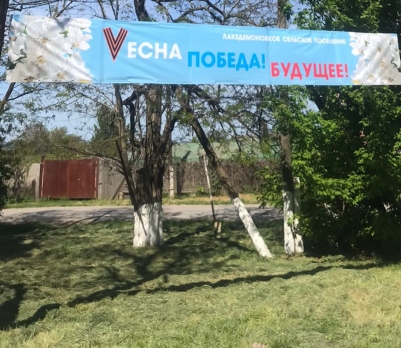 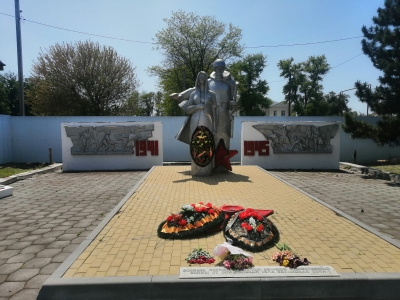 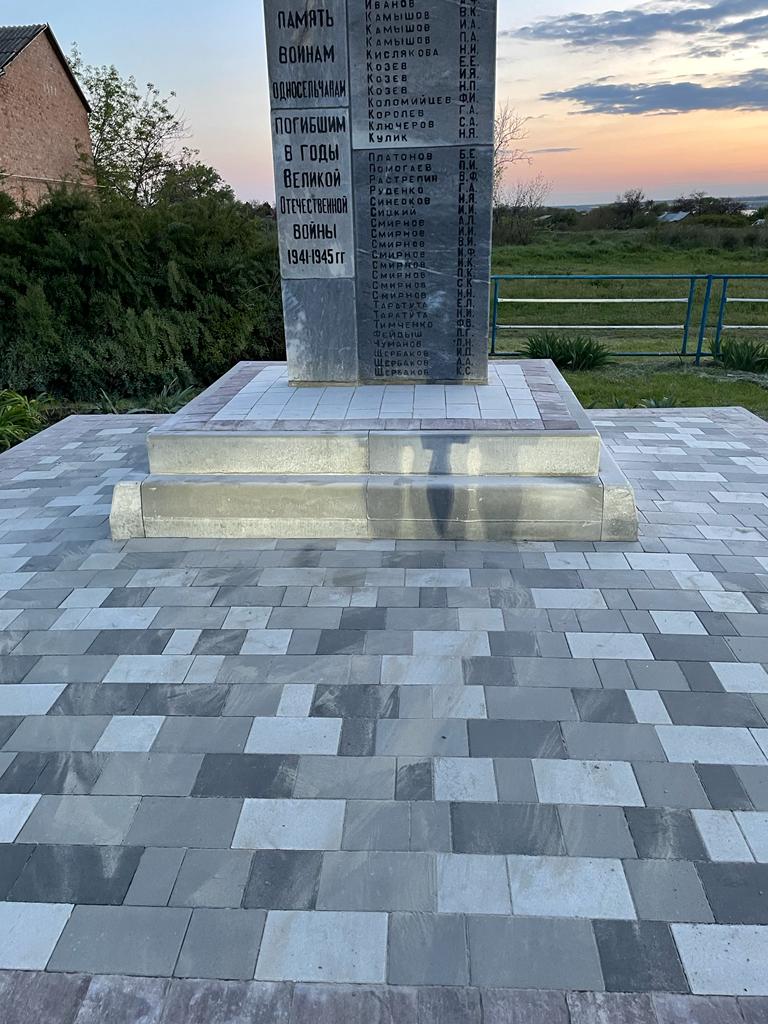 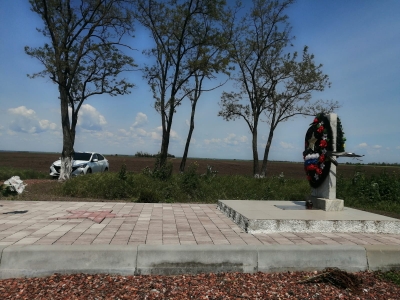 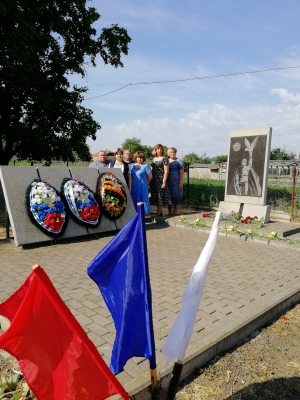 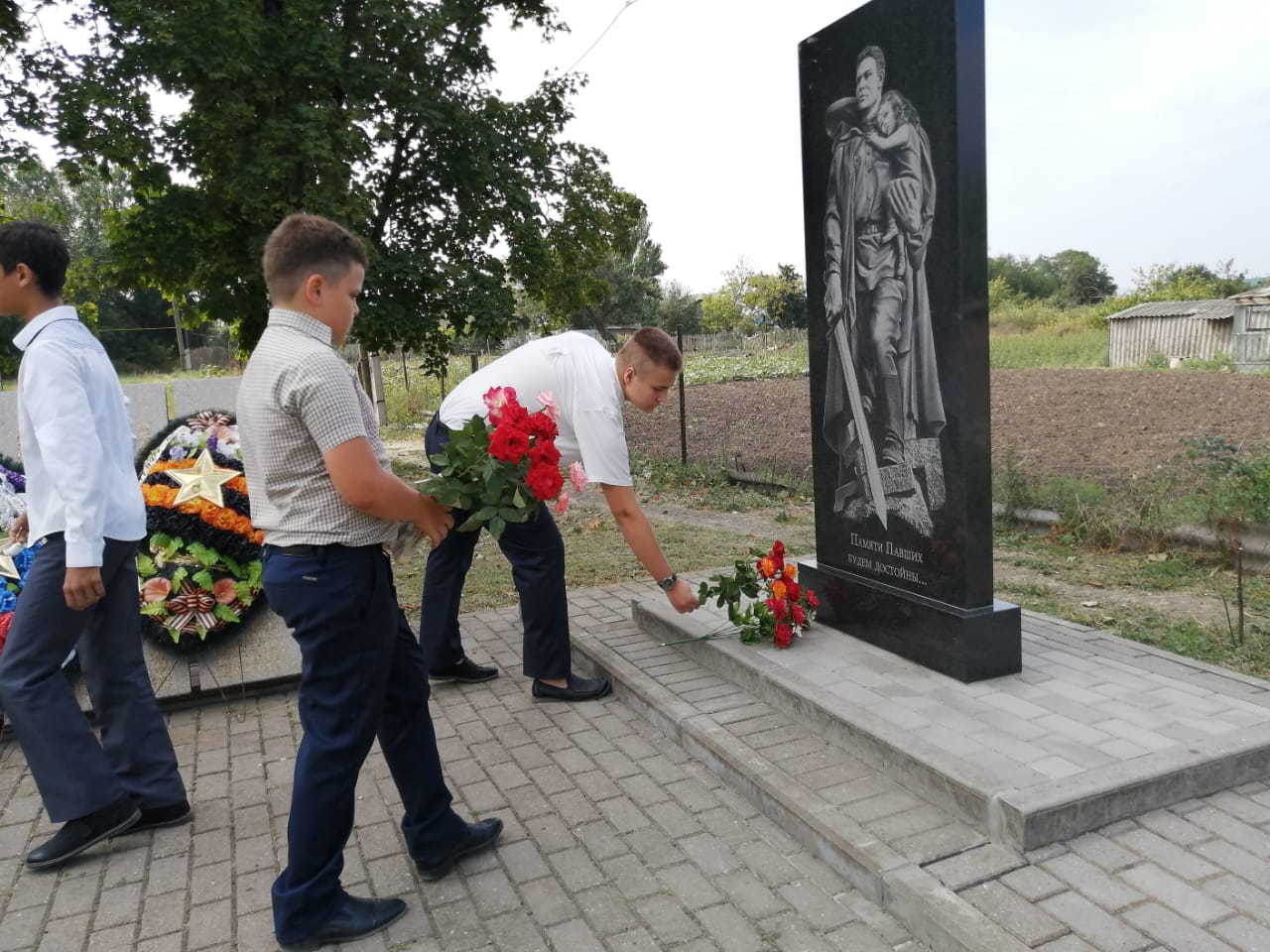 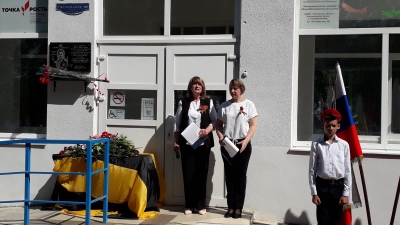 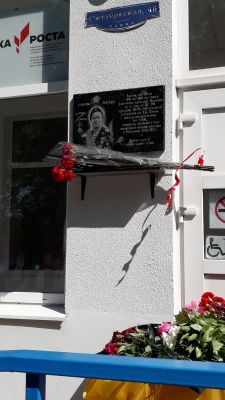 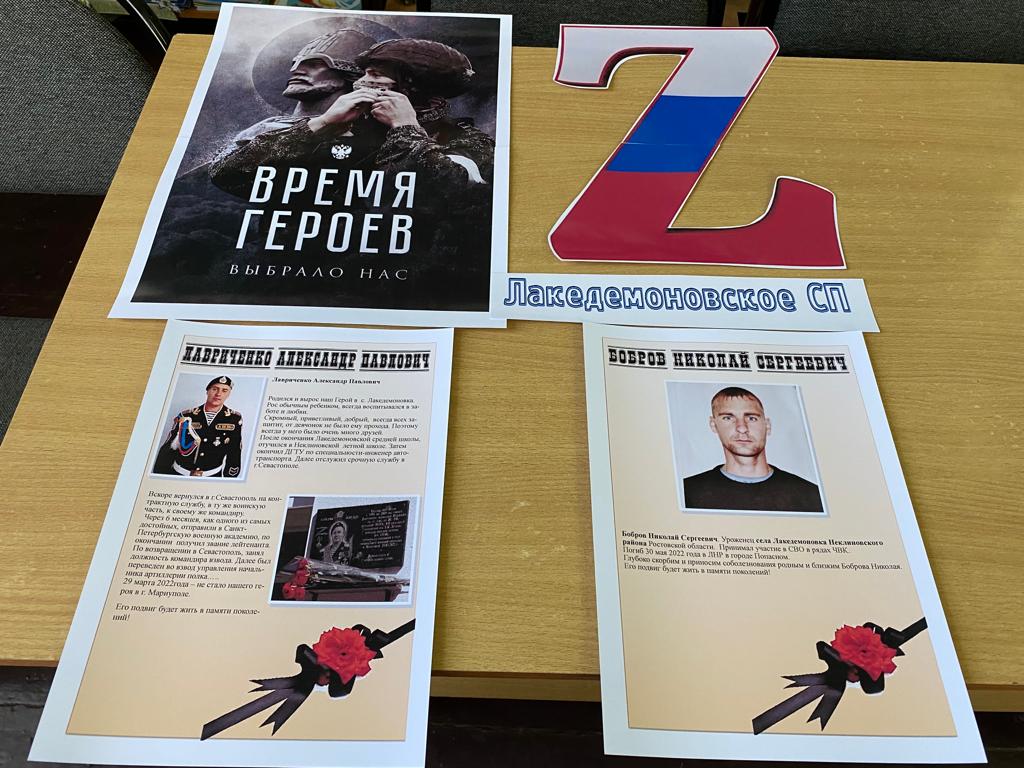 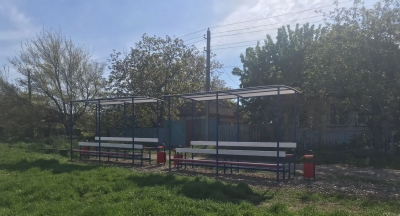 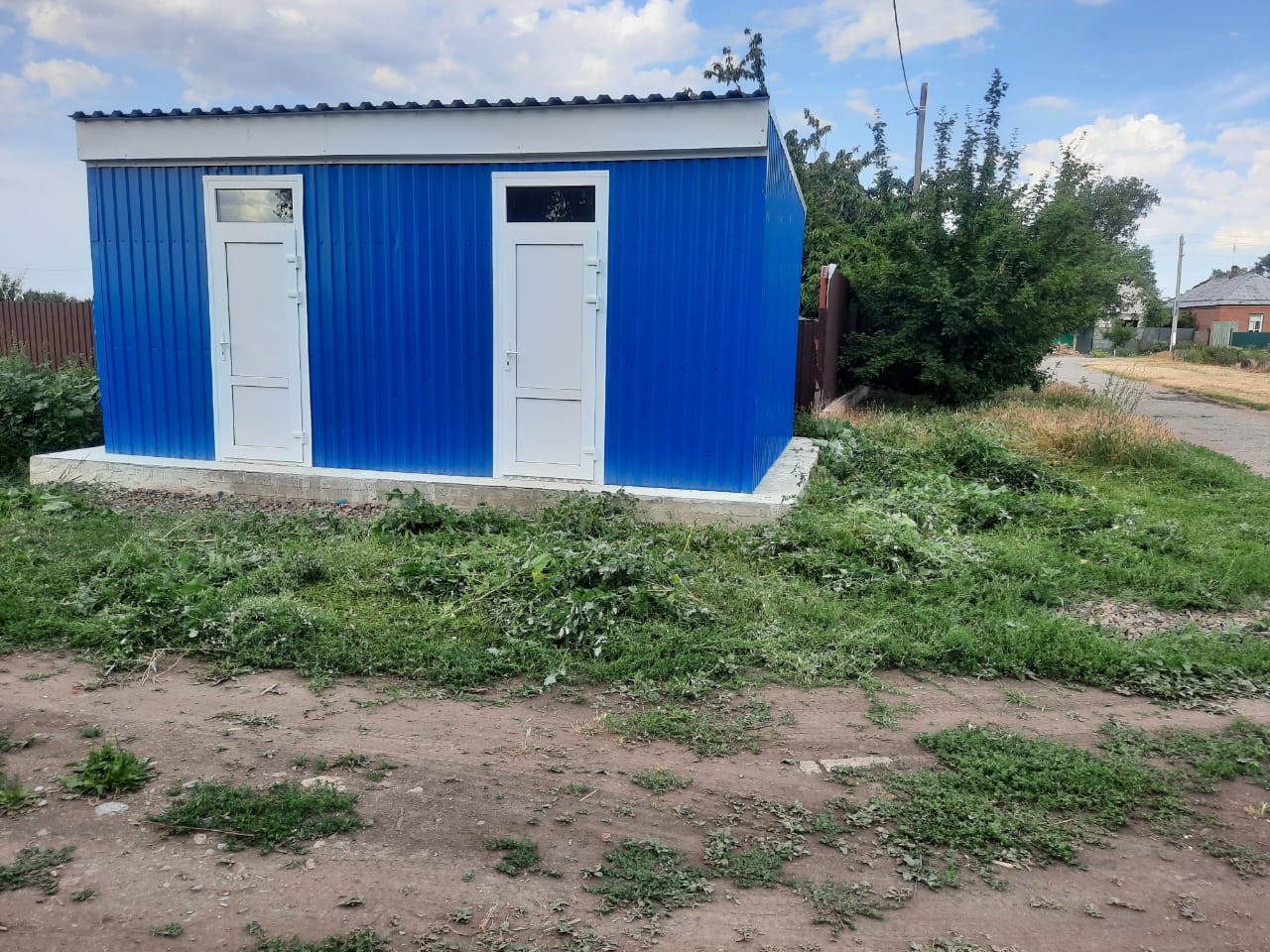 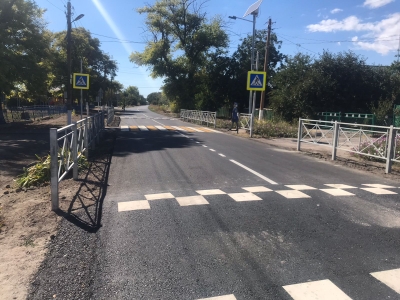 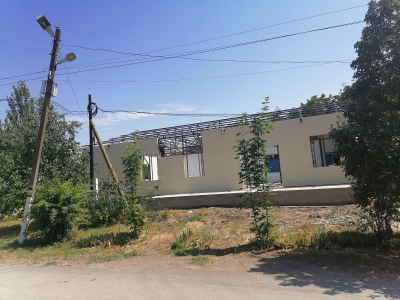 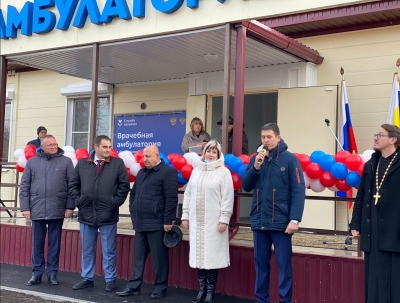 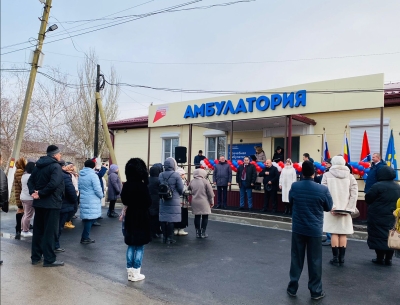 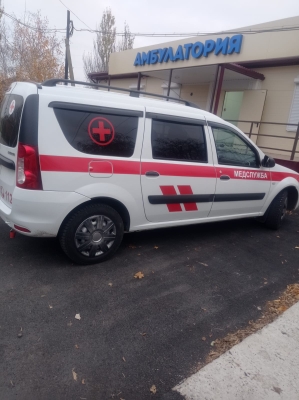 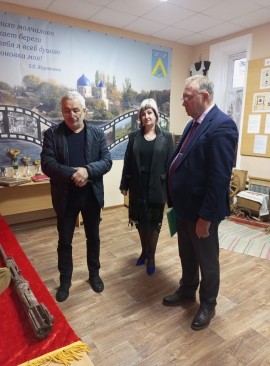 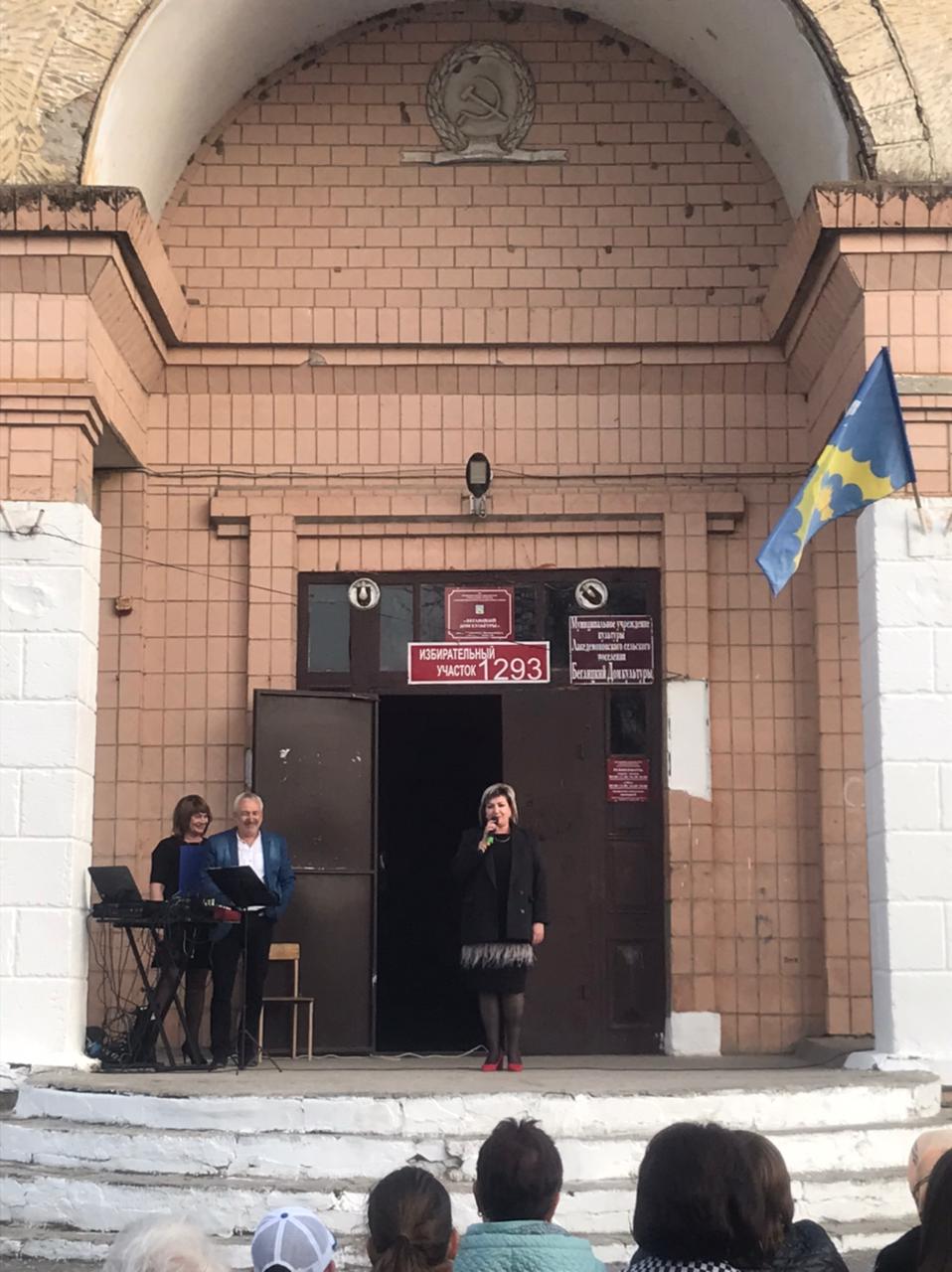 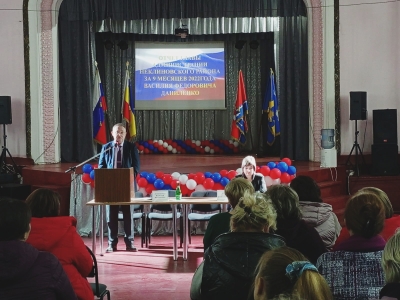 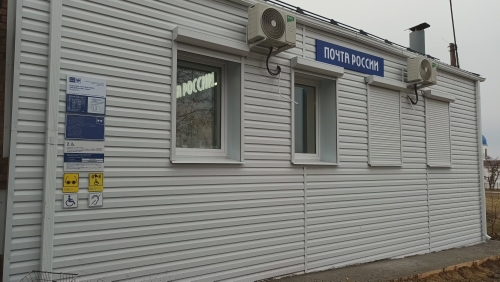 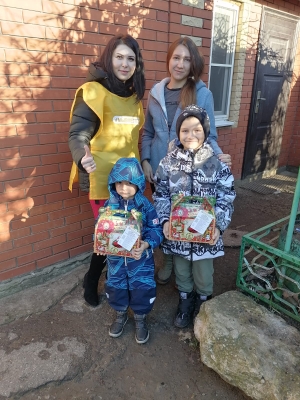 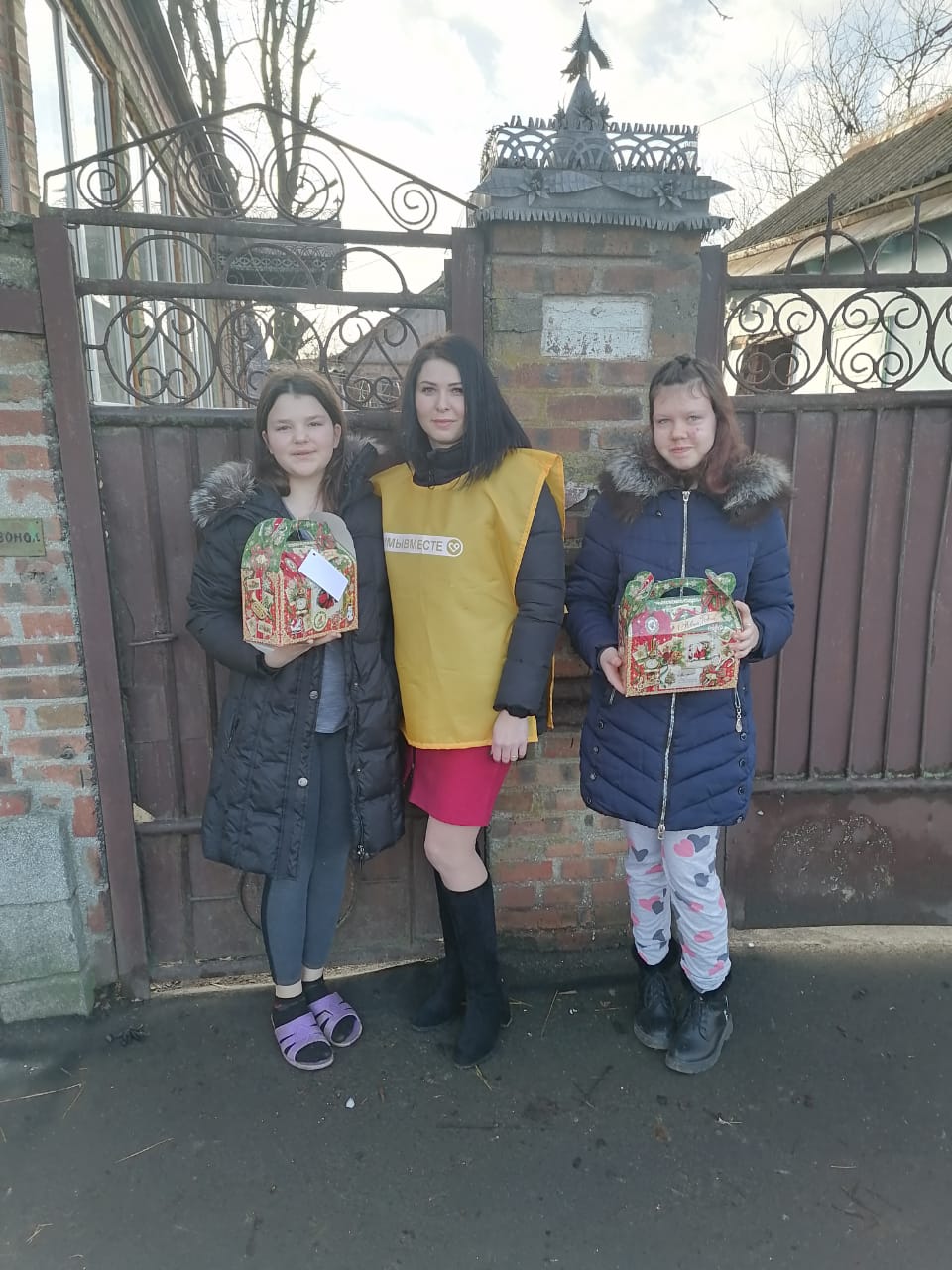 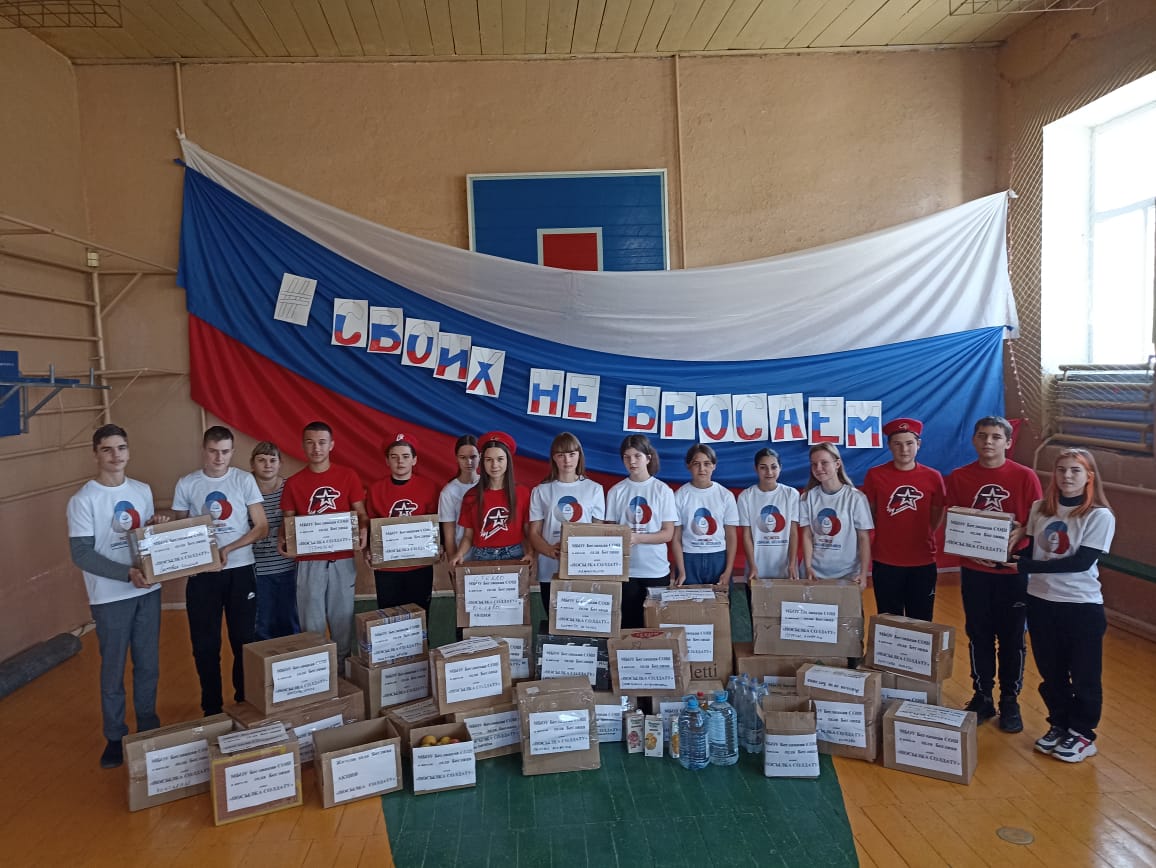 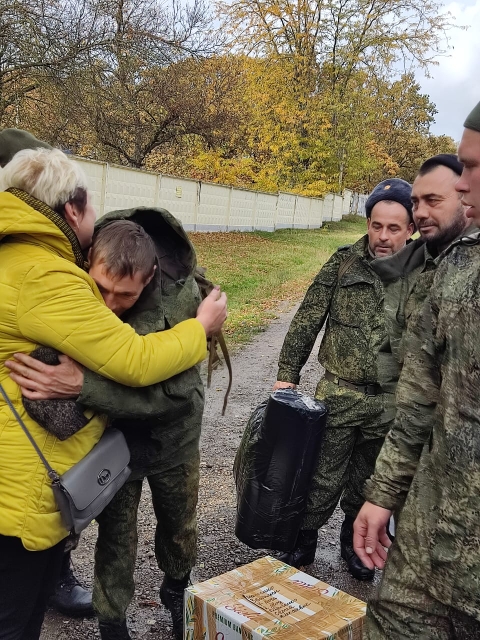 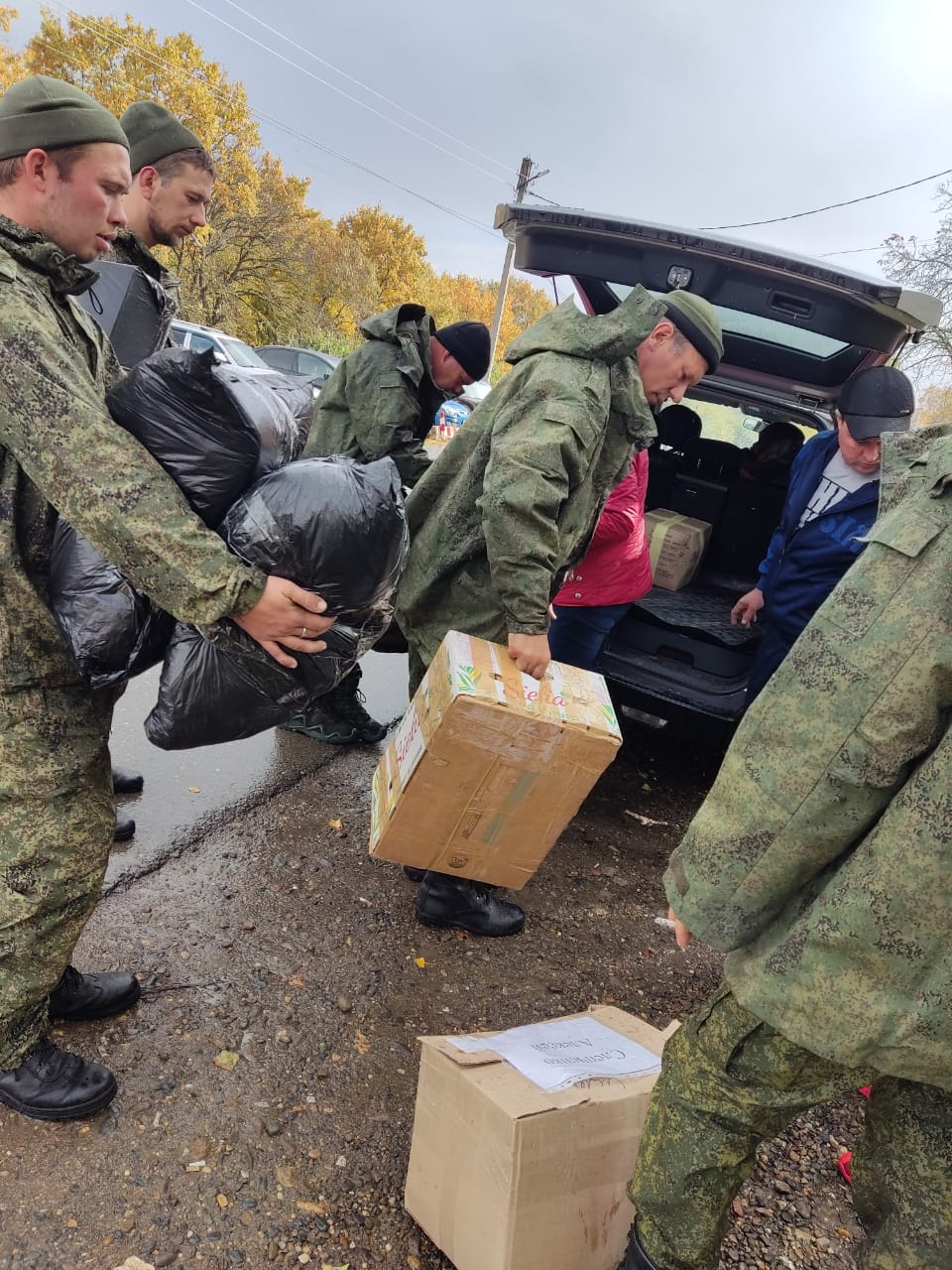 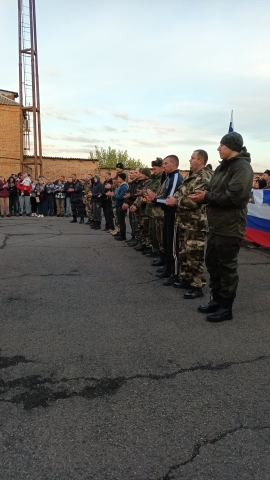 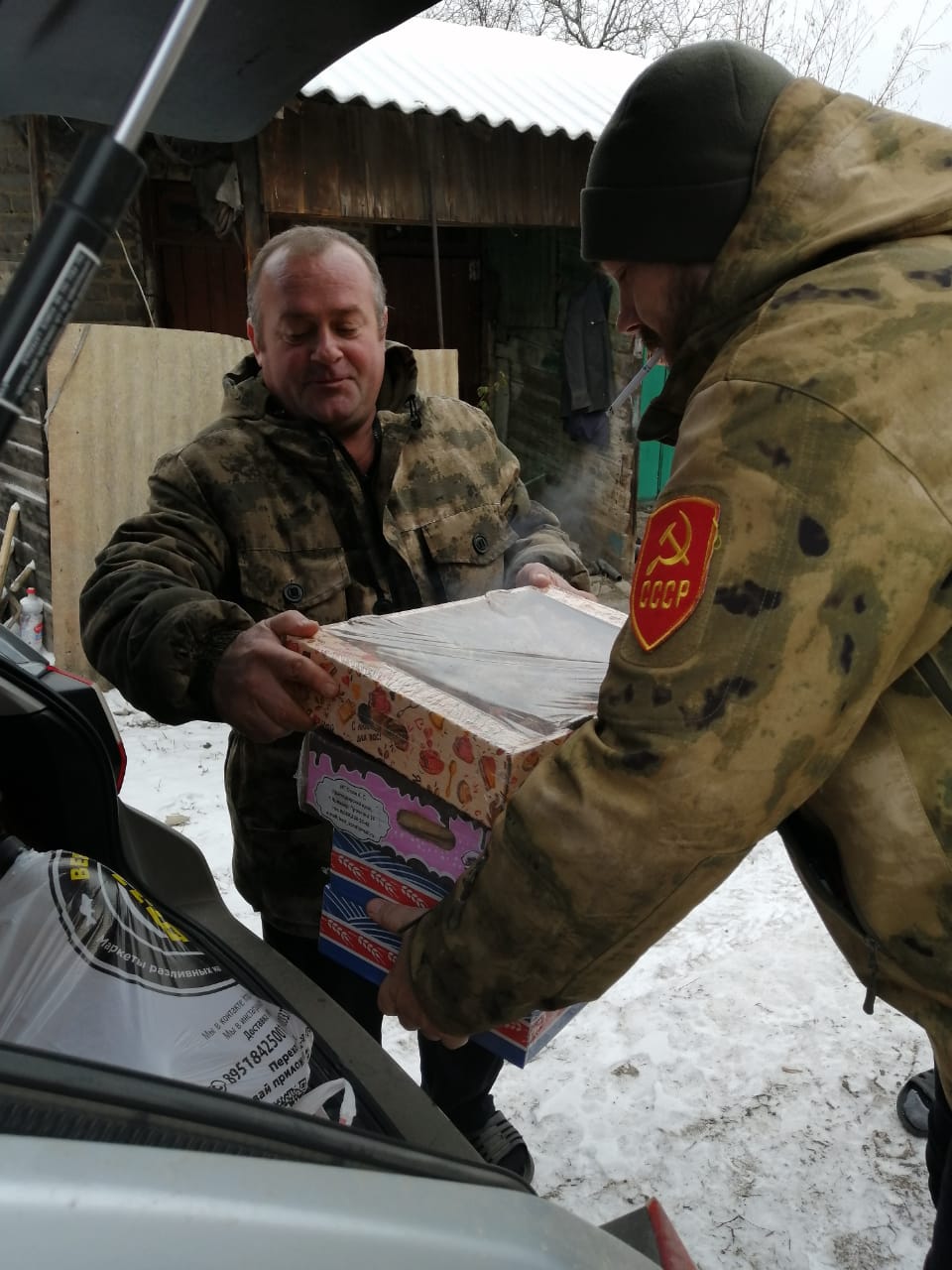 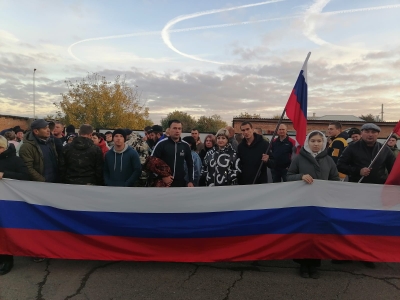 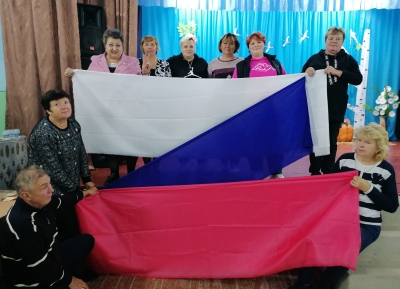 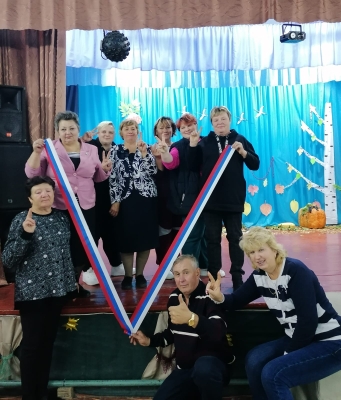 Национальная экономика, всего1973,5Дорожный фондИз них:1904,51.сезонное содержание дорог310,12.ямочный ремонт дорог1430,03.дорожная разметка29,24.ПОДД135,2Другие вопросы в области национальной экономикиИз них :Межевание земельных участков69,0Благоустройство2146,9Техническое обслуживание уличного освещения597,9Энергоснабжение уличного освещения281,6Изготовление табличек, баннер 47,5Противоклещевая обработка территорий15,6Утилизация ТБО (с мест захоронения)71,9Текущий ремонт памятника с. Беглица147,1Текущий ремонт памятника с. Лакедемоновка295,0Приобретение бункеров –накопитель644,3Прочее благоустройство46,0Культура, кинематография, всего8969,0Субсидии бюджетным учреждениям на финансовое обеспечение государственного (муниципального) задания на оказание государственных (муниципальных) услуг (выполнение работ)8969,0Физическая культура и спорт, всего503,8Монтаж металлоконструкции (трибуна)475,6Приобретение футбольной формы 28,2